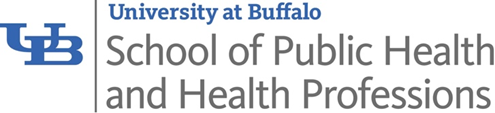 UB Exercise Science Transfer Guide: Erie County Community College Students should check all of the above articulations via taurus.buffalo.edu.UB CourseES 207PGY 300CHE 101 & 113CHE 102 & 114PHY 101 & PHY 151PHY 102 & PHY 152MTH 121STA 119PSY 101NTR 108ES 200PUB 101Equivalent ECC CourseNo equivalent BI 150, BI 151, BI 152, BI 153  **Must have all parts**CH 180 & CH 181 CH 182 & CH 183 PH 210 or PH 260 & PH 261PH 272 & PH 273MT 171 or MTH 175MT 140 or MT 143PS 100BI 169 or NT 132PE 109No equivalent course